Realiza con cuidado estas actividades como forma de complementar en el área de ciencias naturales .  Colorea estos dibujos y completa.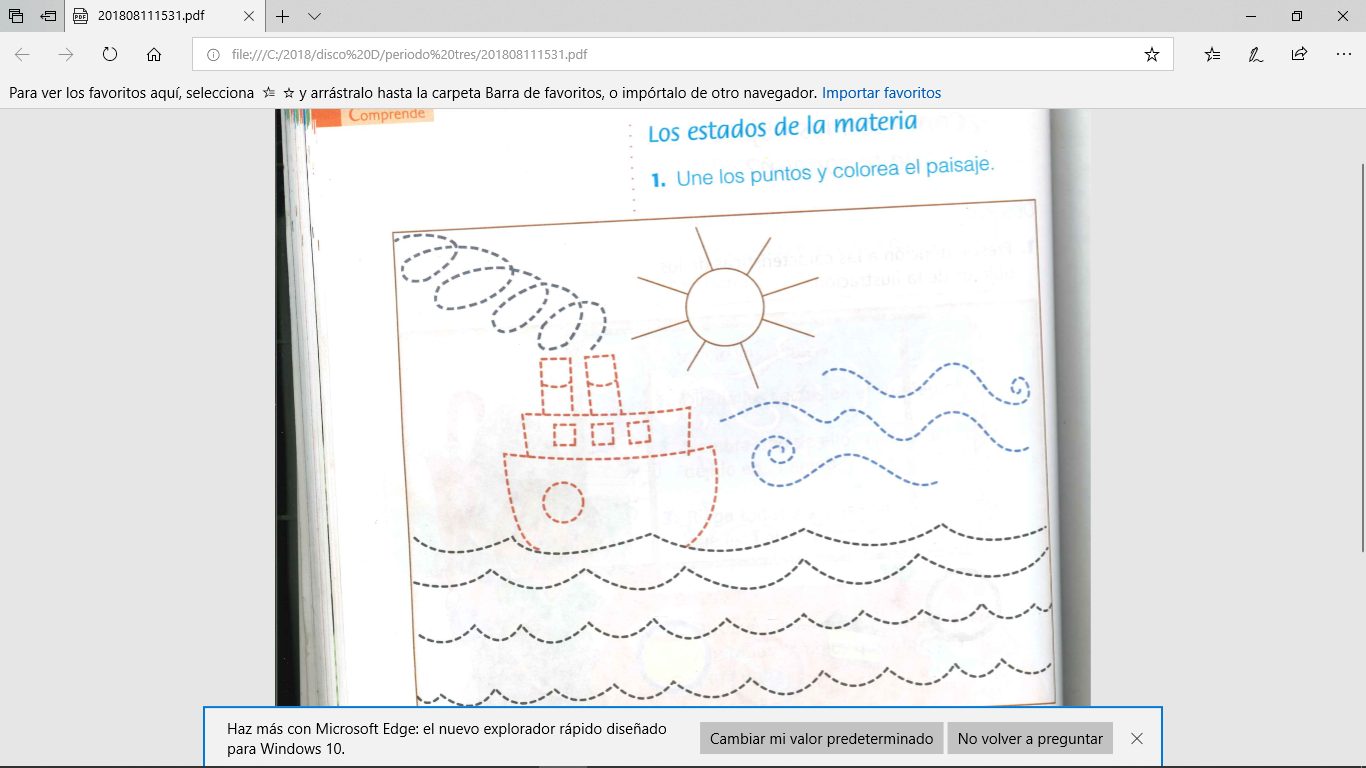 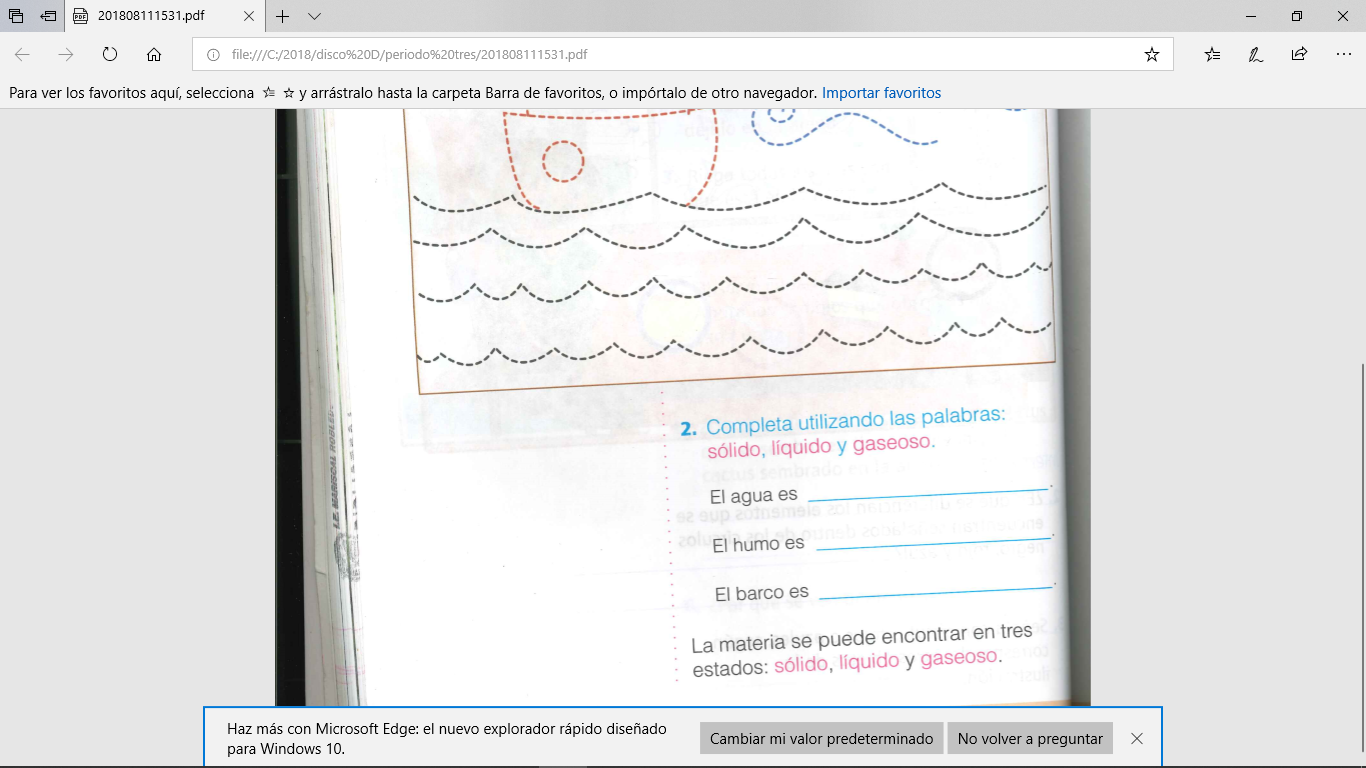 Selecciona la respuesta más adecuada para completar los siguientes enunciadosQUE ES LA MATERIA: Un barrioTodo lo que ocupa un lugar en el espacioUn colegio.Una planta        2 .LA MATERIA SE PUEDE ENCONTRAR            EN ESTADO:MineríaLa flora (plantas) y fauna(animales)Sólido, liquido, gaseoso.Las piedrasSON CARACTERISTICAS DE LA MATERIA      A. Las mariposas            B. El peso, volumen, temperatura            C. Los perros             D. Las floresPARA CONOCER LAS   CARÁCTERISTICAS DE LA MATERIASólo con un computadorB. Alimento-viviendaNo se puede saberNecesitamos los órganos de los sentidosLA IMPORTANCIA DEL AGUA             A.   Ninguna.Es vital para la vida en el planetaUn lugar donde vivimosEs inútil.       6. COMO PODEMOS CUIDAR EL AGUAQuemando los bosques.Evitando la contaminación del aire, suelo y agua.Aprovechando el agua para gastar y jugar.Comprando muchos carros y motos.EL HIELO ESTA EN ESTADO:SólidoLíquido, GaseosoPlasma,CUANDO COLOCAMOS UNA CUBETA DE AGUA EN LA NEVERA PASA DE ESTADO.Líquido a gaseoso Gaseoso a sólidoLíquido a sólidoSólido a liquido9 .  LOS RECURSOS NATURALES SON:Los que crecen en el vientre de la madre.Renovables y no renovablesLos computadoresEl equipo de futbol.        10 MI COMPROMISO PARA CUIDAR LOS              RECURSOS NATURALES:Hacer las tareas todos los días.Reciclar, no tirar basuras al piso, evitar malgastar el papel, el aguaAyudar a mi mamá.Hacer quemas y matar los pajaritosInvestiga por qué el agua es  vital en la vida de los seres vivos y  por que debemos tener un cuidado especial con este liquido vital.  Dibujo y escribo.  Luego debes expresar lo investigado a la docente.Elaboración de taller 50%Sustentación del taller 50%                        INSTITUCION EDUCATIVA MARISCAL ROBLEDO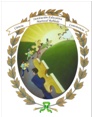 SECRETARIA DE EDUCACION MUNICIPIO DE MEDELLINSECRETARIA DE EDUCACION MUNICIPIO DE MEDELLINSECRETARIA DE EDUCACION MUNICIPIO DE MEDELLINCODIGO: GA-FEP-018                        INSTITUCION EDUCATIVA MARISCAL ROBLEDOFORMACION INTEGRAL PARA UNA MEJOR CALIDAD DE VIDAFORMACION INTEGRAL PARA UNA MEJOR CALIDAD DE VIDAFORMACION INTEGRAL PARA UNA MEJOR CALIDAD DE VIDAVERSION: 1                        INSTITUCION EDUCATIVA MARISCAL ROBLEDOACTIVIDADES DE RECUPERACIÓN  DE PERIODO: 3AREA: Ciencias NaturalesAREA: Ciencias NaturalesFECHA: 6 NOVIEMBREGESTION ACADEMICAPROCESO DE EVALUACIONPROCESO DE EVALUACIONFECHA: agosto 2018GRADO:SEGUNDONOMBRE ESTUDIANTE:NOMBRE ESTUDIANTE:NOMBRE ESTUDIANTE:DOCENTES: MONICA ALVAREZ MARIA CRISTINA RUIZ JARAMILLOERIKA OSORIO DOCENTES: MONICA ALVAREZ MARIA CRISTINA RUIZ JARAMILLOERIKA OSORIO 